Пояснительная записка к проекту решения Думы Кондинского района «О внесении изменений в решение Думы Кондинского района от 28 января 2015 года № 525 «Об утверждении Положения о комитете по управлению муниципальным имуществом администрации Кондинского района»         Руководствуясь распоряжением администрации Кондинского района от 08 февраля 2017 года №45-р «Об организационно-штатных мероприятиях» комитетом по управлению муниципальным имуществом администрации Кондинского района подготовлен проект решения Думы «О внесении изменений в решение Думы Кондинского района от 28 января 2015 года № 525 «Об утверждении Положения о комитете по управлению муниципальным имуществом администрации Кондинского района»  (далее по тексту Положение).  	Разработчиком представленного проекта является комитет по управлению муниципальным имуществом администрации Кондинского района.	Принятие представленного проекта решения Думы Кондинского района «О внесении изменений в решение Думы Кондинского района от 28 января 2015 года № 525 «Об утверждении Положения о комитете по управлению муниципальным имуществом администрации Кондинского района»,  влечет за собой необходимость внесения изменений в нормативные правовые акты Кондинского района регулирующие земельные правоотношения.	В связи с упразднением в составе Комитета отдела по земельным отношениям и созданием управления по природным ресурсам и экологии, проектом решения Думы Кондинского района предлагается изложить приложение к нему в новой редакции, предусматривающей исключение полномочий в сфере земельных отношений и внесение изменений в структуру Комитета.	В целях приведения решения Думы Кондинского района в соответствие с действующими правовыми актами, руководствуясь распоряжением администрации Кондинского района от 08 февраля 2017 года №45-р "Об организационно-штатных мероприятиях" предлагаем принять решение Думы Кондинского района «О внесении изменений в решение Думы Кондинского района от 28 января 2015 года № 525 «Об утверждении Положения о комитете по управлению муниципальным имуществом администрации Кондинского района».Субъект правотворческой инициативы-- глава Кондинского районаРазработчик проекта - Комитет по управлениюмуниципальным имуществом администрации Кондинского района ХАНТЫ-МАНСИЙСКИЙ АВТОНОМНЫЙ ОКРУГ – ЮГРАДУМА КОНДИНСКОГО РАЙОНАРЕШЕНИЕО внесении изменений в решение Думы Кондинского района                         от 28 января 2015 года №525 «Об утверждении Положения о комитете по управлению муниципальным имуществом администрации Кондинского района» В соответствии со статьями 15, 41, 51Федерального закона от 06 октября 2003 года № 131-ФЗ «Об общих принципах организации местного самоуправления в Российской Федерации», статьями 6, 26 Устава Кондинского района, распоряжением администрации Кондинского района от 08 февраля 2017 года            № 45-р, Дума Кондинского района решила:Внести в решение Думы Кондинского района от 28 января 2015 года                     № 525 «Об утверждении Положения о комитете по управлению муниципальным имуществом администрации Кондинского района» (с изменениями от 28.06.2016                № 124)  изменения, утвердив приложение к решению в новой редакции (прилагается).Администрации Кондинского района привести муниципальные правовые акты в соответствие с настоящим решением.Комитету по управлению муниципальным имуществом администрации Кондинского района (С.А.Грубцов) зарегистрировать изменения в Межрайонной инспекции Федеральной налоговой службы России № 2 по Ханты-Мансийскому автономному округу - Югре г.Урай в установленном законом порядке.Настоящее решение вступает в силу после его подписания.Контроль за выполнением настоящего решения возложить                                      на председателя Думы Кондинского района Ю.В.Гришаева и главу Кондинского района А.В. Дубовика в соответствии  с их компетенцией.Председатель Думы Кондинского района                                             Ю.В.ГришаевГлава Кондинского района                                                                     А.В. Дубовикпгт. Междуреченский"_____" февраля 2017 года№ ______Приложение к решению Думы Кондинского районаот «___» февраля 2017 № ____П О Л О Ж Е Н И Ео комитете по управлению муниципальным имуществом администрации Кондинского районапгт. Междуреченский 2017 годПоложение о комитете по управлению муниципальным имуществом администрации Кондинского района(далее – Положение)Статья 1. Общие положения1. Комитет по управлению муниципальным имуществом администрации Кондинского района (далее - Комитет) является муниципальным казенным учреждением, органом администрации Кондинского района с правами юридического лица, осуществляющим функции по реализации единой политики Кондинского района и нормативному правовому регулированию по вопросам управления муниципальным имуществом, оказанию муниципальных услуг в сферах управления муниципальным имуществом и жилищных отношений.2. Настоящее Положение в соответствии с действующим законодательством определяет правовой статус и компетенцию Комитета.3. Комитет осуществляет свою деятельность в соответствии с нормативными правовыми актами Российской Федерации, нормативными правовыми актами Ханты-Мансийского автономного округа - Югры, УставомКондинского района, иными муниципальными правовыми актами Кондинского района, а также настоящим Положением.4. Комитет осуществляет свою деятельность непосредственно и во взаимодействии с федеральными органами исполнительной власти, органами исполнительной власти субъектов Российской Федерации, органами местного самоуправления, общественными объединениями и иными организациями по вопросам, относящимся к установленным сферам деятельности Комитета.5. Акты Комитета, принятые в пределах его компетенции во исполнение функций, возложенных на Комитет настоящим Положением, являются обязательными для органов местного самоуправления Кондинского района, юридических лиц всех форм собственности и физических лиц.6. Комитет в своей деятельности подотчетен Думе Кондинского района и главе Кондинского района. 7. Комитет имеет закрепленное за ним на праве оперативного управления муниципальное имущество, бюджетную смету, лицевые счета, открываемые в соответствии с нормативными правовыми актами Российской Федерации, Ханты-Мансийского автономного округа - Югры и муниципальными правовыми актами Кондинского района, круглую печать с изображением герба Кондинского района и со своим полным наименованием, бланки, штампы.8. Полное официальное наименование Комитета: Комитет по управлению муниципальным имуществом администрации Кондинского района.9. Сокращенное наименование Комитета: КУМИ администрации Кондинского района.10. Место нахождения и почтовый адрес Комитета: 628200, ул. Титова, дом 24, пгт. МеждуреченскийКондинского района Ханты-Мансийского автономного округа - Югры Тюменской области.Статья 2.Цели Комитета1. Основной целью деятельности Комитета является осуществление от имени муниципального образования Кондинский район функций по владению, пользованию и распоряжению имуществом, находящимся в собственности Кондинского района, оказанию муниципальных услуг в сферах управления муниципальным имуществом и жилищных отношений, осуществлению муниципального жилищного контроля2. Основными задачами Комитета являются:1) обеспечение эффективного управления муниципальным имуществом, в том числе: движимым и недвижимым имуществом, муниципальными унитарными предприятиями и муниципальными учреждениями, имущественными правами и финансовыми активами, находящимися в муниципальной собственности.2)выполнение отдельных функций по предоставлению государственной, окружной и муниципальной поддержки в соответствии с целевыми федеральными, окружными и муниципальными жилищными программами (далее – программы).3) разработка и проведение единой политики органов местного самоуправления в области имущественных и жилищных отношений в Кондинском районе.4) защита имущественных интересов Кондинского района.Статья 3. Функции Комитета1.В сфере имущественных правоотношений Комитет осуществляет следующие функции:1) подготавливает и представляет в установленном порядке в Думу Кондинского района:а) проект прогнозного плана (программы) приватизации муниципального имущества на плановый период от одного года до трех лет, а также предложения о внесении в него изменений;б) отчет о результатах приватизации муниципального имущества за прошедший год;в) проекты решений Думы района о передаче имущества, находящегося в муниципальной собственности, в федеральную собственность, государственную собственность субъектов Российской Федерации и в муниципальную собственность;г) проекты нормативно-правовых актов, касающихся полномочий Комитета.2) подготавливает проекты постановлений, распоряжений администрации Кондинского района:а) об условиях приватизации муниципального имущества, муниципальных унитарных предприятий, путем преобразования их в хозяйственные общества, акций открытых акционерных обществ для дальнейшей организации в установленном порядке продажи приватизируемого муниципального имущества, а также иного имущества, принадлежащего Кондинскому району, а в случае невозможности его реализации в силу утраты потребительских свойств - его утилизацию (уничтожение);б) о создании муниципальных унитарных предприятий, о создании хозяйственных обществ с участием (долей участия) муниципального образования Кондинский район, в которых Комитет от имени муниципального образования выступает учредителем (участником) хозяйственных обществ, об участии муниципального образования в хозяйственных обществах;в) о принятии решения об участии муниципального предприятия в коммерческих и некоммерческих организациях, а также о заключении договора простого товарищества, с учетом предложений органа местного самоуправления, в ведении которого находится муниципальное унитарное предприятие;г) о согласовании распоряжения вкладом (долей) в уставном (складочном) капитале хозяйственных обществ или товариществ, а также принадлежащими предприятию акциями, с учетом предложений органа местного самоуправления, в ведении которого находится предприятие;д) о реорганизации муниципальных унитарных предприятий, а также об их ликвидации;е) о принятии в установленном порядке имущества, обращенного в собственность муниципального образования Кондинский район;ё) о заключении с гражданами договоров найма специализированного жилого помещения. В соответствии с условиями договоров, а также в установленном действующим законодательством порядке, осуществляет расторжение или прекращение договоров найма специализированного жилого помещения, выселение граждан из жилого помещения муниципального специализированного жилищного фонда;ж) о предоставлении детям-сиротам и детям, оставшимся без попечения родителей, лицам из числа детей-сирот и детей, оставшихся без попечения родителей, благоустроенных жилых помещений специализированного жилищного фонда Кондинского района, заключает с указанными гражданами договоры  найма специализированных жилых помещений;з) о создании комиссий по проведению инвентаризации муниципального имущества, закрепленного в хозяйственном ведении или оперативном управлении муниципальных унитарных предприятий и муниципальных учреждений, комиссий по проверке финансово-хозяйственной деятельности муниципальных унитарных предприятий; и) о согласовании сделок с недвижимым имуществом, закрепленным за предприятием на праве хозяйственного ведения, с учетом предложений органа местного самоуправления, в ведении которого находится муниципальное унитарное предприятие;к) об утверждении состава Совета директоров в открытых акционерных обществах, в которых 100% акций принадлежат муниципальному образованию Кондинский район.3) издает приказы:а) на проведение проверок по контролю за управлением, распоряжением, использованием по назначению и сохранностью муниципального имущества, закрепленного в хозяйственном ведении или оперативном управлении муниципальных унитарных предприятий и муниципальных учреждений, а также переданного в установленном порядке иным лицам, и при выявлении нарушений принимает в соответствии с законодательством необходимые меры по их устранению и привлечению виновных лиц к ответственности;б) об утверждении (согласовании) уставов муниципальных унитарных предприятий и муниципальных учреждений;в) о закреплении находящегося в муниципальной собственности имущества в хозяйственное ведение муниципальным унитарным предприятиям, о правомерном изъятии этого имущества;г) о закреплении находящегося в муниципальной собственности имущества в оперативное управление муниципальным учреждениям,д) об утверждении перечня недвижимого имущества и перечня особо ценного движимого имущества бюджетных, автономных муниципальных учреждений;е) об изъятии излишнего, неиспользуемого или используемого не по назначению имущества, закрепленного в оперативном управлении муниципальных учреждений;ё) о принятии безвозмездно передаваемого в муниципальную собственность имущества, имущества, передаваемого в рамках исполнения федеральных и окружных программ, а также имущества, созданного за счет средств местного бюджета;ж) о проведении плановых и внеплановых проверок по осуществлению муниципального жилищного контроля на территории муниципального образования Кондинский район, соблюдения юридическими лицами, индивидуальными предпринимателями, гражданами обязательных требований, установленных в отношении муниципального жилищного фонда Кондинского района федеральными законами и законами Ханты-Мансийского автономного округа - Югры  в области жилищных отношений, а также муниципальными правовыми актами Кондинского района.4) Заключает в установленном порядке договоры купли-продажи, мены, залога, аренды, безвозмездного пользования, ответственного хранения и иных договоров, предусматривающих переход прав в отношении муниципального имущества.5) Осуществляет в установленном порядке учет муниципального имущества, ведение реестра муниципального имущества и выдачу выписок из указанного реестра.6) В соответствии с ведомственной принадлежностью муниципальных предприятий, Комитет организует проведение балансовых комиссий, либо принимает участие в заседании балансовых комиссий в качестве учредителя муниципальных унитарных предприятий, хозяйственных обществ в целях проведения анализа эффективности их деятельности.7) Утверждает по согласованию с органом местного самоуправления, в ведении которого находится муниципальное унитарное предприятие, при реорганизации и ликвидации передаточный акт или разделительный баланс, а также ликвидационный баланс предприятия.8) От имени муниципального образования Кондинский район в соответствии с законодательством Российской Федерации принимает участие в общем собрании акционеров акционерных обществ, в которых часть акций принадлежит муниципальному образованию Кондинский район.9) Обеспечивает поступления в местный бюджет дивидендов по находящимся в муниципальной собственности акциям акционерных обществ (доходов по долям в уставном капитале иных хозяйственных обществ), доходов от использования иного муниципального имущества (за исключением части прибыли муниципальных унитарных предприятий, подведомственных иным органам местного самоуправления).10) Организует проведение аукциона (конкурса) по страхованию муниципального имущества, по результатам которого заключает муниципальные контракты на страхование муниципального имущества.2. В сфере жилищных правоотношений Комитет осуществляет следующие функции:1) реализует отдельные государственные полномочия, переданные органам местного самоуправления муниципального образования Кондинский район в установленном законодательством порядке, для реализации федеральных и окружных целевых жилищных программ  на территории Кондинского района, выполнение государственных обязательств по обеспечению жильем категорий граждан, установленных федеральным, окружным законодательством, в частности:а) ведет реестры участников программ -  граждан,  выезжающих из районов Крайнего Севера и приравненных к ним местностей, граждан, подвергшихся воздействию радиации вследствие  радиационных   аварий и катастроф, и приравненных к ним лицам, граждан подпрограммы «Обеспечение жильем молодых семей», молодых специалистов,  работающих на селе на предприятиях агропромышленного комплекса, ветеранов, инвалидов, семей, имеющих детей-инвалидов, нуждающихся в жилых помещениях и вставших на учет до 1 января 2005 года;б) осуществляет работу с  гражданами, заявившимися на участие в программах, уведомления о возможности участия в программах, осуществляет прием документов на получение субсидий, выдает гражданам гарантийное письмо, подтверждающее возможность получения субсидии на приобретение (строительство) жилья, либо отказ в получении субсидий, выплата субсидий; в) направляет учетные дела граждан-участников подпрограммы «Обеспечение жильем молодых семей, молодых специалистов,  работающих на селе на предприятиях агропромышленного комплекса», граждан,  выезжающих из районов Крайнего Севера и приравненных к ним местностей, граждан, подвергшихся воздействию радиации вследствие  радиационных   аварий и катастроф, и приравненных к ним лицам, в Департамент строительства Ханты-Мансийского автономного округа-Югры для оформления свидетельств о получении субсидии;г) подготавливает необходимую документацию для проведения аукционов (котировок), после проведения которых, заключает муниципальные контракты (договоры) по проведению ремонта жилых помещений, единственными собственниками которых, либо собственниками выделенных в натуре долей в которых, являются дети сироты и дети, оставшиеся без попечения родителей;д) в рамках выполнения государственных обязательств по обеспечению жильем категорий граждан, в соответствии с законами Ханты-Мансийского автономного округа Югры о наделении органов местного самоуправления муниципальных образований Ханты-Мансийского автономного округа - Югры отдельными государственными полномочиями  по предоставлению социальной поддержки  по обеспечению жильем  детей-сирот, детей, оставшихся без попечения родителей, из числа детей - сирот и детей, оставшихся без попечения родителей, жилыми помещениями подготавливает необходимую документацию для проведения аукционов, заключает муниципальные контракты на  строительство, приобретение жилья;е) осуществляет организацию работы по признанию жилых домов непригодными для проживания, ведет его реестр;ё) осуществляет организацию работы по переводу жилых домов в категорию «аварийные», ведет его реестр.ж) осуществляет выкуп у граждан аварийного жилья и жилья, признанного непригодным для проживания;з) подготавливает необходимую документацию для проведения аукционов, заключает муниципальные контракты на приобретение жилья для граждан, переселяемых из аварийного жилья и жилья, признанного непригодным для проживания;и) осуществляет подготовку Соглашений о реализации программ с Департаментами Ханты-Мансийского автономного округа, курирующими данные программы.2) Подготавливает проекты постановлений администрации Кондинского района:а) об утверждении реестров участников программ (кроме детей-сирот);б) о предоставлении жилых помещений по договорам социального найма;в) об утверждении реестра жилых помещений, признанных непригодными для проживания;г) о создании комиссии для признания жилых помещений, непригодными для проживания.3) Издает приказы о перечислении субсидий на приобретение (строительство) жилья.4) Осуществляет выдачу справок:а) подтверждений для участия в программах;б) по участию, либо не участию в программах, которые ранее реализовывались на территории Кондинского района;в) по непригодности жилых помещений для проживания для предъявления при оплате за найм жилых помещений.3.Для реализации целей своего создания Комитет в установленном законодательством порядке:1) выступает организатором и проводит в установленном порядке аукционы (конкурсы) на право заключения договоров аренды, договоров безвозмездного пользования, договоров доверительного управления имуществом, иных договоров, предусматривающих переход прав в отношении муниципального имущества; 2) является заказчиком, осуществляющим закупки товаров, работ, услуг для муниципальных нужд и заключает муниципальные контракты, а также иные гражданско-правовые договоры на поставки товаров, выполнение работ, оказание услуг, на проведение научно-исследовательских, опытно-конструкторских и технологических работ для муниципальных нужд, а также для обеспечения нужд Комитета;3) осуществляет функции главного распорядителя средств местного бюджета, предусмотренных на содержание Комитета, его территориальных органов и подведомственных учреждений, и финансовое обеспечение возложенных на Комитет функций;4) осуществляет действия, направленные на государственную регистрацию возникновения, изменения, прекращения права муниципальной собственности на недвижимое имущество, земельные участки и сделок с ними;5) является администратором доходов бюджета, согласно перечню кодов доходов, утвержденному приказом Комитета, в соответствии с утвержденным бюджетом муниципального образования Кондинский район на соответствующий период;6) ведет претензионно-исковую работу по взысканию задолженности по администрируемым доходам;7) принимает необходимые организационные и технические меры по обеспечению режима конфиденциальности обрабатываемых персональных данных, а также меры по защите персональных данных от несанкционированного уничтожения, изменения, блокирования и иных неправомерных действий;8) в пределах своей компетенции участвует в разработке проектов планов и программ комплексного социально-экономического развития района, программ по улучшению жилищных условий граждан;9) осуществляет в пределах своей компетенции прием граждан, обеспечивает своевременное и полное рассмотрение их обращений, поданных в устной или письменной форме, принятие по ним решений и направление заявителям ответов в установленный законодательством Российской Федерации срок;10) в соответствии с действующим законодательством, регулирующим оценочную деятельность, заключает договоры на проведение оценки имущества в целях осуществления имущественных, иных прав и законных интересов муниципального образования Кондинский район;11) осуществляет в соответствии с законодательством Российской Федерации работу по комплектованию, хранению, учету и использованию архивных документов, образовавшихся в процессе деятельности Комитета;12) обеспечивает в пределах своей компетенции защиту сведений, составляющих государственную тайну;13) осуществляет от имени муниципального образования Кондинский район юридические действия по защите имущественных и иных прав и законных интересов Кондинского района при управлении муниципальным имуществом и его приватизации;14) имеет право:а)  давать юридическим и физическим лицам разъяснения по вопросам, отнесенным к сфере деятельности Комитета;б) привлекать для проработки вопросов в установленной сфере деятельности научные и иные организации, ученых и специалистов;в) создавать совещательные и экспертные органы (советы, комиссии, группы, коллегии) в установленной сфере деятельности;г) запрашивать и получать в установленном порядке сведения, необходимые для принятия решений по отнесенным к компетенции Комитета вопросам, в том числе по вопросам приватизации, управления и распоряжения муниципальным имуществом, а также предоставлять юридическим и физическим лицам, органам государственной власти и местного самоуправления информацию по вопросам, отнесенным к компетенции Комитета;д) созывать совещания по вопросам, входящим в компетенцию Комитета, с привлечением руководителей и специалистов заинтересованных органов местного самоуправления и организаций;е) в соответствие с законодательством передавать полномочия по осуществлению своих функций другим органам местного самоуправления или муниципальным служащим, за исключением функций владения муниципальной собственностью.15) Осуществляет иные функции и полномочия по управлению и распоряжению муниципальным имуществом, в соответствии с законодательством Российской Федерации, законодательством Ханты-Мансийского автономного округа – Югры и муниципальными правовыми актами Кондинского района.Статья 4. Структура Комитета1. Председатель КомитетаЗаместитель председателя КомитетаОтдел бухгалтерского учета и отчетности.Отдел жилищной политики.Отдел по управлению муниципальным имуществом.        2. Деятельность отделов Комитета осуществляется в соответствии с положениями об отделах, утверждаемых председателем Комитета.Статья 5. Статус руководителя Комитета1.Комитет возглавляет председатель, назначаемый и освобождаемый от должности главой Кондинского района.2. Председатель Комитета может иметь в подчинении заместителей, которые назначаются и освобождаются от должности председателем Комитета.3. Председатель Комитета:1) организует подготовку проектов постановлений и распоряжений администрации Кондинского района, решений Думы Кондинского района по вопросам управления и распоряжения муниципальным имуществом,  жилищным вопросам и представляет их на заседание Думы района;2) визирует и согласовывает проекты постановлений и распоряжений администрации Кондинского района по вопросам управления муниципальным имуществом и жилищным вопросам;3) принимает в пределах своей компетенции обязательные для исполнения решения по вопросам надлежащего использования муниципального имущества муниципальными предприятиями и учреждениями, а также юридическими лицами, обладающими правами пользования и владения муниципальным имуществом;4) вносит предложения главе Кондинского района о приведении в соответствие с требованиями законодательства решений должностных лиц, руководителей структурных подразделений администрации Кондинского района, приказов и распоряжений руководителей муниципальных предприятий и учреждений, использующих муниципальное имущество, в случае если эти решения (приказы и распоряжения) противоречат требованиям действующего законодательства, принятым прогнозным планам (программам) приватизации, нормативным правовым актам органов местного самоуправления по управлению и распоряжению муниципальной собственностью;5) действует без доверенности от имени Комитета, представляет его в суде, в органах государственной власти и местного самоуправления, в отношениях с организациями и гражданами;6) издает приказы, связанные с деятельностью Комитета;7) открывает лицевой счет Комитета, распоряжается средствами, находящимися на этом счете, в соответствии с муниципальными правовыми актами Кондинского района;8) выдает доверенности на совершение действий, представление интересов Комитета по вопросам его деятельности;9) в пределах своей компетенции - подписывает от имени муниципального образования Кондинский район договоры и другие документы, утверждает (согласовывает) уставы муниципальных предприятий и учреждений;10) заверяет документы и их копии, связанные с деятельностью Комитета;11) организует формирование и утверждает состав комиссии по приватизации (продаже) муниципального имущества и муниципальных предприятий;12) направляет в организации, гражданам запросы и обращения по вопросам, связанным с деятельностью Комитета;13) организует своевременное рассмотрение обращений граждан и юридических лиц, поступающих в Комитет;14) ведет прием граждан и представителей организаций;15) принимает решения по обеспечению внутренней финансово-хозяйственной деятельности Комитета согласно смете расходов на его содержание, направляет главе администрации Кондинского района предложения по структуре и штатному расписанию Комитета;16) утверждает должностные инструкции и распределяет обязанности между специалистами Комитета, принимает на работу и увольняет с работы сотрудников, заключает трудовые договоры с директорами муниципальных предприятий и учреждений;17) принимает решения по премированию работников Комитета и установлению надбавок к их должностным окладам, создает комиссии по работе с кадрами;18) проводит мероприятия по повышению квалификации работников Комитета;19) обеспечивает соблюдение требований законодательства по охране труда, созданию надлежащих условий труда для работников Комитета.Статья 6. Заключительные положения1. Прекращение деятельности Комитета может осуществляться в виде его ликвидации либо реорганизации (слияние, присоединение, выделение в иную организационно-правовую форму) в порядке, предусмотренном законодательством.2. С момента назначения ликвидационной комиссии к ней переходят полномочия по управлению делами Комитета.3. При ликвидации и реорганизации Комитета увольняемым работникам гарантируется соблюдение их прав и интересов в соответствии с законодательством Российской Федерации.ЗАКЛЮЧЕНИЕна проект решения Думы Кондинского района «О внесении изменений в решение Думы Кондинского района от 28 января 2015 года № 525 «Об утверждении Положения о комитете по управлению муниципальным имуществом администрации Кондинского района»Рассмотрев проект решения Думы Кондинского района «О внесении изменений в решение Думы Кондинского района от 28 января 2015 года № 525 «Об утверждении Положения о комитете по управлению муниципальным имуществом администрации Кондинского района» (далее – проект решения), прихожу к следующему заключению.Проект решения разработан комитетом по управлению муниципальным имуществом администрации Кондинского района (далее – разработчик).Разработчиком к представленному проекту приложены необходимые документы:- проект решения;- пояснительная записка;- лист согласования.Проектом решения предлагается внести изменения в действующее Положение о комитете по управлению муниципальным имуществом администрации Кондинского района, в части изменения структуры комитета.В соответствии со ст.26 Устава Кондинского района структура, полномочия и порядок деятельности органов администрации Кондинского района, являющихся юридическими лицами, определяются Положениями об этих органах, утверждаемыми Думой Кондинского района.Соответственно изменения в Положение об органе также утверждаются решением Думы Кондинского района.В проекте имелись нарушения юридической техники. Данные нарушения обозначены юридическо-правовым отделом разработчику проекта и в последующем устранены разработчиком.Представленный проект соответствует требованиям, указанным в решении Думы Кондинского района от 22 октября 2014 года № 502 «О порядке внесения проектов решений Думы Кондинского района» (с изменениями от 19.04.2016 № 101, от 28.06.2016 № 128).).Представленный проект решения Думы Кондинского района соответствует действующему законодательству РФ, законодательству Ханты-Мансийского автономного округа – Югры, муниципальным правовым актам Кондинского района и рекомендован к принятию.Специалист-экспертюридическо-правового отдела аппарата ДумыКондинского района                              ________________        К.А. Склюева З А К Л Ю Ч Е Н И Е
на проект муниципального нормативного правового акта
Настоящее заключение подготовлено по результатам проведения правовой и антикоррупционной экспертизы проекта решения Думы Кондинского района «О внесении изменений в решение Думы Кондинского района от 28 января 2015 года № 525 «Об утверждении Положения о комитете по управлению муниципальным имуществом администрации Кондинского района»  (далее – Проект).Разработчик Проекта –  комитет по управлению муниципальным имуществом администрации района.Экспертиза проведена начальником отдела по правовым вопросам юридическо-правового управления Сусловой Т.С., в соответствии с Методикой проведения антикоррупционной экспертизы нормативных правовых актов и проектов нормативных правовых актов, утвержденной постановлением Правительства РФ от 26 февраля 2010 г. № 96.Проект решения предлагает внести изложить Положение о комитете по управлению муниципальном имуществом администрации Кондинского района в новой редакции, в связи с изменением структуры администрации Кондинского района (исключением из структуры комитета по управлению муниципальным имуществом  администрации Кондинского района отдела земельных отношений).В соответствии со ст.26 Устава Кондинского района структура, полномочия и порядок деятельности органов администрации Кондинского района, являющихся юридическими лицами, определяются Положениями об этих органах, утверждаемыми Думой Кондинского района.Проект решения разработан компетентным органом, в пределах полномочий Думы Кондинского района. По результатам экспертизы представленного Проекта муниципального нормативного правового акта сделаны выводы:- о соответствии Проекта федеральному законодательству, нормативным правовым актам Ханты-Мансийского автономного округа – Югры, муниципальным правовым актам Кондинского района;- 	об отсутствии коррупциогенных факторов;- 	об отсутствии нарушений юридико-технического характера.Проект рекомендован к принятию.Начальник отдела по правовым вопросам юридическо-правового управления   	                        	                           Т.С. Суслова Председатель комитетаС.А.ГрубцовМУНИЦИПАЛЬНОЕ ОБРАЗОВАНИЕ КОНДИНСКИЙ РАЙОНХАНТЫ-МАНСИЙСКОГО АВТОНОМНОГО ОКРУГА – ЮГРЫДУМА КОНДИНСКОГО РАЙОНААППАРАТ ДУМЫ КОНДИНСКОГО РАЙОНАЮРИДИЧЕСКО-ПРАВОВОЙ ОТДЕЛ Титова ул., д.26, пгт. Междуреченский, Кондинский район,Ханты – Мансийский автономный округ - Югра, 628200,  тел/факс: 8 (34677) 35-0-88 e-mail: dumakonda@mail.ruhttp://www.admkonda.ruПредседателю Думы Кондинского районаЮ.В. Гришаеву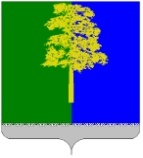 Муниципальное образованиеКондинский районХанты-Мансийского автономного округа- ЮгрыАДМИНИСТРАЦИЯКОНДИНСКОГО  РАЙОНАМуниципальное образованиеКондинский районХанты-Мансийского автономного округа- ЮгрыАДМИНИСТРАЦИЯКОНДИНСКОГО  РАЙОНАЮридическо-правовое управлениеТитова ул., д.26, Междуреченский,Кондинский район, Ханты-Мансийскийавтономный округ - Югра, 628200Телефон / факс (34677) 34-749E-mail: yuristkonda@mail.ruhttp://www.admkonda.ru17 февраля 2017 года  №  67